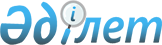 О внесении изменения и дополнений в постановления Правления Агентства Республики Казахстан по регулированию и надзору финансового рынка и финансовых организаций от 25 декабря 2006 года № 300 "Об утверждении Правил представления отчетности банками второго уровня Республики Казахстан и внесении изменения в постановление Правления Агентства Республики Казахстан по регулированию и надзору финансового рынка и финансовых организаций от 27 августа 2005 года № 310 "О внесении изменений и дополнений в некоторые нормативные правовые акты Республики Казахстан по вопросам регулирования и надзора финансового рынка и финансовых организаций"
					
			Утративший силу
			
			
		
					Постановление Правления Агентства Республики Казахстан по регулированию и надзору финансового рынка и финансовых организаций от 30 ноября 2007 года № 258. Зарегистрировано в Министерстве юстиции Республики Казахстан 15 января 2008 года № 5093. Утратило силу постановлением Правления Агентства Республики Казахстан по регулированию и надзору финансового рынка и финансовых организаций от 3 сентября 2010 года № 130

      Сноска. Утратило силу постановлением Правления АФН РК от 03.09.2010 № 130 (вводится в действие с 01.11.2010).      В целях совершенствования нормативных правовых актов, регулирующих деятельность банков второго уровня, Правление Агентства Республики Казахстан по регулированию и надзору финансового рынка и финансовых организаций (далее - Агентство)  ПОСТАНОВЛЯЕТ : 

      1. Внести в постановления Правления Агентства Республики Казахстан по регулированию и надзору финансового рынка и финансовых организаций от 25 декабря 2006 года  N 300 "Об утверждении Правил представления отчетности банками второго уровня Республики Казахстан и внесении изменения в постановление Правления Агентства Республики Казахстан по регулированию и надзору финансового рынка и финансовых организаций от 27 августа 2005 года N 310 "О внесении изменений и дополнений в некоторые нормативные правовые акты Республики Казахстан по вопросам регулирования и надзора финансового рынка и финансовых организаций" (зарегистрированное в Реестре государственной регистрации нормативных правовых актов под N 4520) следующие изменение и дополнения: 

      в  Правилах представления отчетности банками второго уровня Республики Казахстан, утвержденных указанным постановлением: 

      в пункте 1 цифру "18" заменить цифрой "19"; 

      дополнить пунктом 2-1 следующего содержания: 

      "2-1. Банк представляет в уполномоченный орган отчетность в соответствии с приложениями 1, 3, 7, 14, 19 к настоящим Правилам на электронном носителе ежемесячно не позднее 18.00 часов времени города Астаны седьмого рабочего дня месяца, следующего за отчетным месяцем."; 

      дополнить приложением 19 согласно приложению к настоящему постановлению. 

      2. Настоящее постановление вводится в действие по истечении четырнадцати дней со дня государственной регистрации в Министерстве юстиции Республики Казахстан. 

      3. Департаменту стратегии и анализа (Дилимбетова Г.А.): 

      1) совместно с Юридическим департаментом (Сарсенова Н.В.) принять меры к государственной регистрации в Министерстве юстиции Республики Казахстан настоящего постановления; 

      2) в десятидневный срок со дня государственной регистрации в Министерстве юстиции Республики Казахстан довести настоящее постановление до сведения заинтересованных подразделений Агентства, Объединения юридических лиц "Ассоциация финансистов Казахстана". 

      4. Управлению информационных технологий (Бейсенбаев А.Ж.) в срок до 1 июля 2008 года обеспечить доработку Автоматизированной информационной подсистемы "Сбор и обработка отчетно-статистической информации от банков второго уровня". 

      5. Службе Председателя Агентства принять меры к публикации настоящего постановления в средствах массовой информации Республики Казахстан. 

      6. Контроль исполнения настоящего постановления возложить на заместителя Председателя Агентства Бахмутову Е.Л.       Председатель 

Приложение                 

к постановлению Правления        

Агентства Республики Казахстан     

по регулированию и надзору финансового 

рынка и финансовых организаций     

от 30 ноября 2007 года N 258      "Приложение 19              

к Правилам представления        

отчетности банками второго уровня    

Республики Казахстан                            Отчет о просроченной задолженности по займам 

                 ______________________________________________ 

                             (наименование банка) 

                  по состоянию на "___" "________" 200____ года                                                          (в тысячах тенге)          Руководитель:              _________________         _____________ 

                                  (фамилия и имя)            (подпись)       Главный бухгалтер:         _________________         _____________ 

                                  (фамилия и имя)            (подпись) Исполнитель:    __________________________   _____________  _______________ 

                (должность, фамилия и имя)     (подпись)   (номер телефона) Дата подписания отчета "_____" __________ 200_____ года 

Место для печати". 
					© 2012. РГП на ПХВ «Институт законодательства и правовой информации Республики Казахстан» Министерства юстиции Республики Казахстан
				Просроченная задолженность по займам Просроченная задолженность по займам Просроченная задолженность по займам Просроченная задолженность по займам Просроченная задолженность по займам Просроченная задолженность по займам Просроченная задолженность по займам Просроченная задолженность по займам Просроченная задолженность по займам Просроченная задолженность по займам Сроки Сроки Стан- 

дарт- 

ные Сомнительные Сомнительные Сомнительные Сомнительные Сомнительные Без- 

надеж- 

ные В 

с 

е 

г 

о Сроки Сроки Стан- 

дарт- 

ные Сом- 

нитель- 

ные 1 

кате- 

гории Сом- 

нитель- 

ные 2 

кате- 

гории Сом- 

нитель- 

ные 3 

кате- 

гории Сом- 

нитель- 

ные 4 

кате- 

гории Сом- 

нитель- 

ные 5 

кате- 

гории Без- 

надеж- 

ные В 

с 

е 

г 

о 1 2 3 4 5 6 7 8 9 10 до 

30 

дней по ос- 

нов- 

ному 

долгу до 

30 

дней по 

воз- 

наг- 

раж- 

дению 

по 

займам 30-60 

дней по ос- 

нов- 

ному 

долгу 30-60 

дней по 

воз- 

наг- 

раж- 

дению 

по 

займам 60-90 

дней по 

основ- 

ному 

долгу 60-90 

дней по 

воз- 

наг- 

раж- 

дению 

по 

займам 90- 

180 

дней по ос- 

нов- 

ному 

долгу 90- 

180 

дней по 

воз- 

наг- 

раж- 

дению 

по 

зай- 

мам более 

180 

дней по ос- 

нов- 

ному 

долгу более 

180 

дней по 

воз- 

наг- 

раж- 

дению 

по 

зай- 

мам Всего  по 

основ- 

ному 

долгу Всего  по 

воз- 

наг- 

раж- 

дению 

по 

займам 